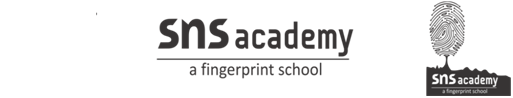  GRADE  :  10                                    CYCLE TEST-3                                                                                DATE :05.09.19                                       ENGLISH                                            MARKS  : 20                                                      Read the following extracts / statements and complete the questions accordingly:  (10m)1. “She must have really liked us, anyway.”     “Yes, she must have”.      The second statement is an agreement given by______         Peggy  /  Maddie  /  Miss Mason  /  the students2.  How could they ever make amends? What is the meaning of amends?      To show that one is happy by doing something good / compensation for loss / both3.  “Ran over” is a _______       Phrasal verb  /  phrase  /  idiom4.   Identify the poetic device from the lines “I wonder where they get those tokens”.5.  The poet of the poem “Animals” is _______       Watt Whitman  /  Walt Whitman  / Walt Whiteman  / Walt Whitmen6.  The poem “Animals “ is an excerpt taken from ________GRADE  :  10                                    CYCLE TEST-3                                                                                DATE :05.09.19                                       ENGLISH                                            MARKS  : 20                                                      I. Read the following extracts / statements and complete the questions accordingly:  (10m)1. “She must have really liked us, anyway.”     “Yes, she must have”.      The second statement is an agreement given by______         Peggy  /  Maddie  /  Miss Mason  /  the students2.  How could they ever make amends? What is the meaning of amends?      To show that one is happy by doing something good / compensation for loss / both3.  “Ran over” is a _______       Phrasal verb  /  phrase  /  idiom4.   Identify the poetic device from the lines “I wonder where they get those tokens”.5.  The poet of the poem “Animals” is _______       Watt Whitman  /  Walt Whitman  / Walt Whiteman  / Walt Whitmen6.  The poem “Animals “ is an excerpt taken from ________7.   Identify  the synonym of “Placid”      Calm  /  sarcastic  / peaceful / calm and peaceful8.  “They bring me tokens of myself, they evince them plainly in their possession”. Synonym for           the underlined word is ______      Show and reveal  / reveal and hide  / whine and showcase / showcase and reveal9.  The poet introspects that ______      From where the animals have got the good qualities? / Where has the qualities of human       beings gone ? /  Human qualities are imbibed by animals / 1st and 2nd option.10.  Self- contain’d  in the poem refers to _____        Human beings  /  animals  /  human beings and animals / modern people II. (a) What did Mr Petronski’s letter say? (5m-not more than 30 words).    (b)  Give 5 descriptive words for Maddie. (5m)7.   Identify  the synonym of “Placid”      Calm  /  sarcastic  / peaceful / calm and peaceful8.  “They bring me tokens of myself, they evince them plainly in their possession”. Synonym for           the underlined word is ______      Show and reveal  / reveal and hide  / whine and showcase / showcase and reveal9.  The poet introspects that ______      From where the animals have got the good qualities? / Where has the qualities of human       beings gone ? /  Human qualities are imbibed by animals / 1st and 2nd option.10.  Self- contain’d  in the poem refers to _____        Human beings  /  animals  /  human beings and animals / modern people II. (a) What did Mr Petronski’s letter say? (5m-not more than 30 words).    (b)  Give 5 descriptive words for Maddie. (5m)